Ein Lesetraining zu Lauren Wolks Roman „Das Jahr, in dem ich lügen lernte“- Hinweise für die LehrkräfteKurzbeschreibung des KalenderblattsDas Werk Wolk, Lauren: Das Jahr, in dem ich lügen lernte. München: Carl Hanser Verlag 2017Der Jugendroman „Das Jahr, in dem ich Lügen lernte“ ist das literarische Debüt der amerikanischen Literaturwissenschaftlerin und bildenden Künstlerin Lauren Wolk. Er erschien 2016 unter dem Originaltitel Wolf Hollow und wurde 2017 übersetzt. Eine Nominierung für den Deutschen Jugendliteraturpreis und die Auszeichnung mit dem Katholischen Kinder- und Jugendbuchpreis 2018 würdigen die Klassikerqualitäten des Buches.Erzählt wird im Kern die Auseinandersetzung zwischen Annabelle, einem in einer liebenden Familie auf dem Land aufgewachsenen elfjährigen Mädchen, und der als „schwer erziehbar“ aufs Land vermittelten Betty. Die Konfrontation Annabelles mit menschlicher Bösartigkeit, mit Lügen und Bedrohungen, bildet aber nur einen Handlungsstrang ab. Neben immer wieder klug eingefügten Einblicken in die Vielfalt menschlicher Denk- und Lebenswelten, die Wirkmacht von Vorurteilen oder auch in die ländliche Lebens- und Schulwelt der 1940er Jahre in den USA werden über die Bezugsfiguren, insbesondere den Kriegsheimkehrer Toby, die alltäglichen Auswirkungen der großen Zeitereignisse für Annabelle sicht- und spürbar. Sie muss lernen, den Preis der Wahrheit einzuschätzen, ihre Menschlichkeit auch gegen Widerstände als Wert zu erhalten und mit moralischen Dilemmata umzugehen. Dass sie dabei auch scheitert, mutet die Autorin ihren Leserinnen und Lesern zu. Die immer ernster werdenden Gefahren für Annabelles Welt werden durch die weitgehend von Annabelles kindlicher Perspektive geprägte Schilderung erträglich.Man kann den Roman auf mehreren Ebenen lesen. Seine Komplexität zu erfassen, fordert geübte Leserinnen und Leser. Die Aufgaben in diesem Kalenderblatt sollen helfen, die dazu notwendigen Fähigkeiten zu trainieren.Die AufgabenAnhand verschiedener Textauszüge und darauf aufbauenden interaktiven Aufgaben zum Lese- und Sprachverstehen mit unterschiedlichen Anforderungsniveaus können sich die Schülerinnen und Schüler teilweise interessengeleitet mit dem Roman beschäftigen. Dabei sollen im Sinne eines integrativ ausgerichteten Deutschunterrichts unterschiedliche fachliche Kompetenzen verschiedener Kompetenzbereiche, insbesondere aber das tiefgründige Lesen gefördert werden. Die gewählten Auszüge sollen zudem zur Lektüre des Gesamtwerks anregen.Einordnung in den FachlehrplanEinordnung in den Fachlehrplan SekundarschuleKompetenzbereich: Sprache und Sprachgebrauch untersuchenLexikalische Einheiten kennen und funktional verwendenBedeutungsbeziehungen kennen und Bedeutungsvarianten gelenkt nutzenKompetenzbereich: SPRECHEN, ZUHÖREN UND SCHREIBENSachbezogen, situationsangemessen und adressatengerecht sprechen sowie verstehend zuhörenaus Gehörtem einfache Informationen erfassen, verstehen und sinngemäß wiedergebenKompetenzbereich: LESEN – MIT TEXTEN UMGEHENLesetechniken und Lesestrategien kennen und nutzenausgewählte Lesetechniken und Lesestrategien kennen und gelenkt zur Informationsentnahme nutzenBezug zu Wissensbeständen:orientierendes Lesen (überfliegendes, selektives Lesen)statarisches Lesen (verweilendes Lesen, sinnerfassendes Lesen)Literarische Texte lesen und verstehenliterarische Texte mit Freude und Interesse lesen Texte gelenkt erschließenüber Inhalte, Strukturen sowie sprachliche Auffälligkeiten kommunizieren und sich über individuelle Lesarten austauschenBezug zu Wissensbeständenepische Textsorten: Kinder- und JugendbuchMerkmale epischer Texte: Ort, Zeit, Handlung, HandlungsträgerSachtexte lesen, verstehen und nutzenSachtexte zur Informationsentnahme und Informationsspeicherung gelenkt erschließenBezug zu Wissensbeständenkontinuierliche Sachtexte, insbesondere zu Naturwissen Elemente der Rezeptionssteuerung: äußere GliederungKompetenzbereich: MIT MEDIEN UMGEHENMedien verstehen und nutzenMöglichkeiten der Informationsbeschaffung in Internet kennen und angeleitet nutzenBezug zu WissensbeständenTextsorten in audiovisuellen Medien: (Lehr)filmsequenzRecherchemöglichkeiten: Online-LexikonEinordnung in den Fachlehrplan GymnasiumKompetenzbereich: SPRECHEN UND ZUHÖRENSachbezogen, situationsangemessen und adressatengerecht vor anderen sprechen sowie verstehend zuhörenaus Gehörtem grundlegende Haupt- und Einzelinformationen erfassen, gedanklich verarbeiten Kompetenzbereich: LESEN Lesetechniken und Lesestrategien kennen und nutzenelementare Lesetechniken und Lesestrategien gelenkt dem Leseziel entsprechend anwendenBezug zu Wissensbeständen:Technik des orientierenden und genauen LesensKompetenzbereich: SICH MIT TEXTEN UND MEDIEN AUSEINANDERSETZENPragmatische Texte lesen, verstehen und nutzenInformationen aus sachbezogenen Texten unter Anleitung gezielt entnehmenmit Nachschlagewerken zunehmend selbstständig umgehenBezug zu Wissensbeständen:Funktion des FachwortschatzesLiterarische Texte lesen und verstehenausgewählte literarische Texte gelenkt erschließengrundlegende inhaltliche Merkmale literarischer Texte angeleitet erfassensich über individuelle Lesarten austauschenBezug zu Wissensbeständen:Strukturelemente und ihre funktionale Bedeutung: Ort, Zeit, Handlung, Thema, Erzählform (Ich-, Er-/Sie-Erzähler), Beschreibung literarischer Figuren und FigurenbeziehungenMedien verstehen und nutzen verschiedene Informationsangebote finden, aufgabenadäquate Informationen gelenkt auswählen und verarbeitenKompetenzbereich: SPRACHE UND SPRACHGEBRAUCH REFLEKTIERENLexikalische Einheiten kennen und funktional verwendenBedeutungsbeziehungen erfassenBezug zu Wissensbeständen:Bedeutungsbeziehungen und WortfelderMaterialien/Hilfsmittel/technische Voraussetzungen/Medien/ToolsPC, Smartphone oder Tablet, 
Verbindung zum Internet, ggf. Smartboard oder BeamerZeitbedarfDer Zeitbedarf ist abhängig vom Lesetempo der Schülerinnen und Schüler. Für die Bearbeitung aller drei Aufgabenteile sind mindestens 135 - 180 Minuten einzuplanen. Informationen zu den verwendeten Tools und ihrem Einfluss auf die AufgabenbearbeitungDie interaktiven Übungen wurden mit learningapps.org erstellt.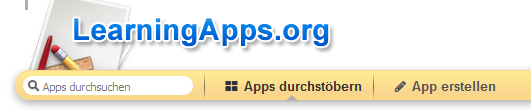 Dieses Tool unterstützt Lern- und Lehrprozesse mit kleinen interaktiven, multimedialen Bausteinen, die online erstellt und in Lerninhalte eingebunden werden. Für die Bausteine (Apps genannt) steht eine Reihe von Vorlagen (Zuordnungsübungen, Multiple Choice-Tests etc.) zur Verfügung. Eine Vielzahl davon sind im vorliegenden Angebot verwendet worden. Die Apps stellen keine abgeschlossenen Lerneinheiten dar, sondern müssen in ein Unterrichtsszenario eingebettet werden.Für Einsteiger hat dieses digitale Werkzeug den Vorteil, dass zahlreiche fertige Tools zur Verfügung stehen, aus denen eine passende Anwendung ausgewählt und den eigenen Lehrinteressen folgend durch Austausch von Aufgaben, Bildern usw. angepasst werden kann.Schülerinnen und Schüler können mit diesen Apps vielfach auch nach dem Prinzip „Versuch und Irrtum“ umgehen. Bei der Erarbeitung einer literarischen Grundlage ist es nicht sinnvoll, möglichst schnell zu einer richtigen Lösung zu gelangen, deshalb stehen im vorliegenden Angebot keine Apps mit Wettbewerbscharakter im Mittelpunkt. Einen Vorteil aus der Versuch- und-Irrtum-Strategie zieht man hier nur dann, wenn die für den Nutzer ggf. nur auf diesem Weg zu findende Lösung in einem Anschlussgespräch noch einmal aufgegriffen und gemeinsam erläutert werden kann.Gezielte Rückfragen der Lehrkraft nach Abschluss eines Levels, die das Textverständnis aufgreifen, signalisieren den Schülerinnen und Schülern, dass Denken vor dem Klicken die sinnvollere Strategie ist.Beschreibung der AufgabenBeschreibung der AufgabenBeschreibung der AufgabenBeschreibung der AufgabenBeschreibung der AufgabenBeschreibung der AufgabenDie Aufgaben sind für die Schülerinnen und Schüler über den Film Bücherzauber2 erreichbar, wobei folgendes Passwort eingegeben werden muss: #März#. Die Schülerinnen und Schüler erhalten am Ende der Film-Datei einen Link, mittels dessen sie zum Aufgabenpaket geführt werden. Um zum Film zu gelangen, müssen Sie Ihren Schülerinnen und Schüler lediglich folgenden Link, z. B. per E-Mail, zukommen lassen: 
https://emucloud.bildung-lsa.de/index.php/s/Gy8PfC4mqed3RrW/authenticate/showShare (Passwort: #März#).Die Aufgaben sind für die Schülerinnen und Schüler über den Film Bücherzauber2 erreichbar, wobei folgendes Passwort eingegeben werden muss: #März#. Die Schülerinnen und Schüler erhalten am Ende der Film-Datei einen Link, mittels dessen sie zum Aufgabenpaket geführt werden. Um zum Film zu gelangen, müssen Sie Ihren Schülerinnen und Schüler lediglich folgenden Link, z. B. per E-Mail, zukommen lassen: 
https://emucloud.bildung-lsa.de/index.php/s/Gy8PfC4mqed3RrW/authenticate/showShare (Passwort: #März#).Die Aufgaben sind für die Schülerinnen und Schüler über den Film Bücherzauber2 erreichbar, wobei folgendes Passwort eingegeben werden muss: #März#. Die Schülerinnen und Schüler erhalten am Ende der Film-Datei einen Link, mittels dessen sie zum Aufgabenpaket geführt werden. Um zum Film zu gelangen, müssen Sie Ihren Schülerinnen und Schüler lediglich folgenden Link, z. B. per E-Mail, zukommen lassen: 
https://emucloud.bildung-lsa.de/index.php/s/Gy8PfC4mqed3RrW/authenticate/showShare (Passwort: #März#).Die Aufgaben sind für die Schülerinnen und Schüler über den Film Bücherzauber2 erreichbar, wobei folgendes Passwort eingegeben werden muss: #März#. Die Schülerinnen und Schüler erhalten am Ende der Film-Datei einen Link, mittels dessen sie zum Aufgabenpaket geführt werden. Um zum Film zu gelangen, müssen Sie Ihren Schülerinnen und Schüler lediglich folgenden Link, z. B. per E-Mail, zukommen lassen: 
https://emucloud.bildung-lsa.de/index.php/s/Gy8PfC4mqed3RrW/authenticate/showShare (Passwort: #März#).Die Aufgaben sind für die Schülerinnen und Schüler über den Film Bücherzauber2 erreichbar, wobei folgendes Passwort eingegeben werden muss: #März#. Die Schülerinnen und Schüler erhalten am Ende der Film-Datei einen Link, mittels dessen sie zum Aufgabenpaket geführt werden. Um zum Film zu gelangen, müssen Sie Ihren Schülerinnen und Schüler lediglich folgenden Link, z. B. per E-Mail, zukommen lassen: 
https://emucloud.bildung-lsa.de/index.php/s/Gy8PfC4mqed3RrW/authenticate/showShare (Passwort: #März#).Die Aufgaben sind für die Schülerinnen und Schüler über den Film Bücherzauber2 erreichbar, wobei folgendes Passwort eingegeben werden muss: #März#. Die Schülerinnen und Schüler erhalten am Ende der Film-Datei einen Link, mittels dessen sie zum Aufgabenpaket geführt werden. Um zum Film zu gelangen, müssen Sie Ihren Schülerinnen und Schüler lediglich folgenden Link, z. B. per E-Mail, zukommen lassen: 
https://emucloud.bildung-lsa.de/index.php/s/Gy8PfC4mqed3RrW/authenticate/showShare (Passwort: #März#).TitelBeschreibungAnforderungAnforderungHinweiseHinweiseLevel 1Alle Aufgaben können im Fernunterricht eingesetzt werden. Sie sind erreichbar über den Link unter dem Textauszug zu Level 1 oder über den QR-Code.Alle Aufgaben können im Fernunterricht eingesetzt werden. Sie sind erreichbar über den Link unter dem Textauszug zu Level 1 oder über den QR-Code.Alle Aufgaben können im Fernunterricht eingesetzt werden. Sie sind erreichbar über den Link unter dem Textauszug zu Level 1 oder über den QR-Code.Alle Aufgaben können im Fernunterricht eingesetzt werden. Sie sind erreichbar über den Link unter dem Textauszug zu Level 1 oder über den QR-Code.Alle Aufgaben können im Fernunterricht eingesetzt werden. Sie sind erreichbar über den Link unter dem Textauszug zu Level 1 oder über den QR-Code.Wer spielt mit?Buchstabengitter, in dem die im Textauszug zu Level 1 auftauchenden Namen der Haupt- (Annabelle, Betty, Toby) und Nebenfiguren (Henry, James, Andy) gefunden werden müssen*einfache Übung zum orientierenden Lesen, erschwert durch die Nutzung diagonaler Eintragungen *einfache Übung zum orientierenden Lesen, erschwert durch die Nutzung diagonaler Eintragungen Ungeübte Leser sollten die Namen und Begriffe zunächst im Text markieren und die Aufgabe danach mehrfach hintereinander lösen, um zu versuchen, schneller zu werden.So können sich Wortbilder einprägen.Die Anwendung gibt eine Sofort-Rückmeldung, denn nur richtig gefundene Wörter werden in der Seitenspalte angezeigt.Ungeübte Leser sollten die Namen und Begriffe zunächst im Text markieren und die Aufgabe danach mehrfach hintereinander lösen, um zu versuchen, schneller zu werden.So können sich Wortbilder einprägen.Die Anwendung gibt eine Sofort-Rückmeldung, denn nur richtig gefundene Wörter werden in der Seitenspalte angezeigt.Wer ist wer?Zuordnungsübung, in der Aussagen zu den handelnden Figuren aus dem Textauszug geschoben werden müssen.**erfordert sinnerfassendes Lesen**erfordert sinnerfassendes LesenEine erste Hürde kann die überdimensionale Hand auf dem Bildschirm sein. Sie verschwindet, wenn man auf das zu verschiebende Textfeld klickt.Ein Klick auf den Überprüfungsbutton rechts unten zeigt, wo Fehler aufgetreten sind. Man kann korrigieren. Eine Zuordnung taucht doppelt auf und muss zwei Figuren zugeordnet werden.Eine erste Hürde kann die überdimensionale Hand auf dem Bildschirm sein. Sie verschwindet, wenn man auf das zu verschiebende Textfeld klickt.Ein Klick auf den Überprüfungsbutton rechts unten zeigt, wo Fehler aufgetreten sind. Man kann korrigieren. Eine Zuordnung taucht doppelt auf und muss zwei Figuren zugeordnet werden.Da steckt doch mehr dahinter!Deutungsübung, in der geprüft wird, ob die Situation richtig verstanden wurde.***anspruchsvolle Aufgabe zum reflektierenden Lesen***anspruchsvolle Aufgabe zum reflektierenden LesenDiese Aufgabe kann sehr gut am Smartboard gemeinsam gelöst werden, um verschiedene Lesarten auszutauschen. So wird gleichzeitig ein Verfahren zum Umgang mit Verständnisschwierigkeiten erprobt.Diese Aufgabe kann sehr gut am Smartboard gemeinsam gelöst werden, um verschiedene Lesarten auszutauschen. So wird gleichzeitig ein Verfahren zum Umgang mit Verständnisschwierigkeiten erprobt.Level 2Die Aufgaben können im Fernunterricht eingesetzt werden. Die Schülerinnen und Schüler können sich hier eine Figur bzw. die interessante Pflanze auswählen und mehr über sie kennenlernen. Am Ende der Bearbeitung sollten die Eindrücke zu den Figuren bzw. das zusammengetragene Wissen zum Giftsumach zusammengeführt werden. Dazu steht eine Padlet-Oberfläche bereit, die Sie klonen und Ihrer Lerngruppe zur Verfügung stellen können. Die Aufgaben sind auf einer Powerpoint-Oberfläche zusammengestellt und im Aufgabenteil erreichbar über den Link zum Level 2.Die Aufgaben können im Fernunterricht eingesetzt werden. Die Schülerinnen und Schüler können sich hier eine Figur bzw. die interessante Pflanze auswählen und mehr über sie kennenlernen. Am Ende der Bearbeitung sollten die Eindrücke zu den Figuren bzw. das zusammengetragene Wissen zum Giftsumach zusammengeführt werden. Dazu steht eine Padlet-Oberfläche bereit, die Sie klonen und Ihrer Lerngruppe zur Verfügung stellen können. Die Aufgaben sind auf einer Powerpoint-Oberfläche zusammengestellt und im Aufgabenteil erreichbar über den Link zum Level 2.Die Aufgaben können im Fernunterricht eingesetzt werden. Die Schülerinnen und Schüler können sich hier eine Figur bzw. die interessante Pflanze auswählen und mehr über sie kennenlernen. Am Ende der Bearbeitung sollten die Eindrücke zu den Figuren bzw. das zusammengetragene Wissen zum Giftsumach zusammengeführt werden. Dazu steht eine Padlet-Oberfläche bereit, die Sie klonen und Ihrer Lerngruppe zur Verfügung stellen können. Die Aufgaben sind auf einer Powerpoint-Oberfläche zusammengestellt und im Aufgabenteil erreichbar über den Link zum Level 2.Die Aufgaben können im Fernunterricht eingesetzt werden. Die Schülerinnen und Schüler können sich hier eine Figur bzw. die interessante Pflanze auswählen und mehr über sie kennenlernen. Am Ende der Bearbeitung sollten die Eindrücke zu den Figuren bzw. das zusammengetragene Wissen zum Giftsumach zusammengeführt werden. Dazu steht eine Padlet-Oberfläche bereit, die Sie klonen und Ihrer Lerngruppe zur Verfügung stellen können. Die Aufgaben sind auf einer Powerpoint-Oberfläche zusammengestellt und im Aufgabenteil erreichbar über den Link zum Level 2.Die Aufgaben können im Fernunterricht eingesetzt werden. Die Schülerinnen und Schüler können sich hier eine Figur bzw. die interessante Pflanze auswählen und mehr über sie kennenlernen. Am Ende der Bearbeitung sollten die Eindrücke zu den Figuren bzw. das zusammengetragene Wissen zum Giftsumach zusammengeführt werden. Dazu steht eine Padlet-Oberfläche bereit, die Sie klonen und Ihrer Lerngruppe zur Verfügung stellen können. Die Aufgaben sind auf einer Powerpoint-Oberfläche zusammengestellt und im Aufgabenteil erreichbar über den Link zum Level 2.Die Aufgaben können im Fernunterricht eingesetzt werden. Die Schülerinnen und Schüler können sich hier eine Figur bzw. die interessante Pflanze auswählen und mehr über sie kennenlernen. Am Ende der Bearbeitung sollten die Eindrücke zu den Figuren bzw. das zusammengetragene Wissen zum Giftsumach zusammengeführt werden. Dazu steht eine Padlet-Oberfläche bereit, die Sie klonen und Ihrer Lerngruppe zur Verfügung stellen können. Die Aufgaben sind auf einer Powerpoint-Oberfläche zusammengestellt und im Aufgabenteil erreichbar über den Link zum Level 2.AnnabelleAnnabelleAnnabelleAnnabelleAnnabelleDieser Bestandteil umfasst die größte Textmenge.Dieser Bestandteil umfasst die größte Textmenge.Annabelles WeltAufgaben mit freier Textantwort, in der aus dem zugrundeliegenden Textauszug Rückschlüsse auf die Lebensumstände der Protagonistin gezogen werden müssenAufgaben mit freier Textantwort, in der aus dem zugrundeliegenden Textauszug Rückschlüsse auf die Lebensumstände der Protagonistin gezogen werden müssen**Übung zum sinnerfassenden Lesen, erschwert durch die Anforderung des korrekten Zitierens**Übung zum sinnerfassenden Lesen, erschwert durch die Anforderung des korrekten ZitierensDie Übung ist durch die Hinweise zu den einzelnen Fragen selbsterklärend. Das Verwenden der Anführungszeichen wird ggf. als störend empfunden, dient aber der Gewöhnung an den Umgang mit Textzitaten.Die Übung ist durch die Hinweise zu den einzelnen Fragen selbsterklärend. Das Verwenden der Anführungszeichen wird ggf. als störend empfunden, dient aber der Gewöhnung an den Umgang mit Textzitaten.Annabelle und BettyMultiple-Choice-Übung, die vor allem die Empathieentwicklung beim Lesen ansteuertMultiple-Choice-Übung, die vor allem die Empathieentwicklung beim Lesen ansteuert***erfordert reflektierendes Lesen***erfordert reflektierendes LesenErprobungen haben ergeben, dass insbesondere Annabelles Anweisung gegenüber Henry intensiv diskutiert wird. Dies kann fruchtbar gemacht werden, wenn die Aufgabe in einer „Annabelle-Gruppe“ gemeinsam gelöst wird. Erprobungen haben ergeben, dass insbesondere Annabelles Anweisung gegenüber Henry intensiv diskutiert wird. Dies kann fruchtbar gemacht werden, wenn die Aufgabe in einer „Annabelle-Gruppe“ gemeinsam gelöst wird. Annabelle und TobyJa/Nein-Zuordnung zum LeseverstehenJa/Nein-Zuordnung zum Leseverstehen*einfache Übung zum sinnerfassenden Lesen*einfache Übung zum sinnerfassenden LesenAufgrund der direkten Rückmeldungen ist die Aufgabe selbsterklärend. Die Übung zählt die Fehlversuche nicht.Aufgrund der direkten Rückmeldungen ist die Aufgabe selbsterklärend. Die Übung zählt die Fehlversuche nicht.BettyBettyBettyBettyBettyDer erste ÜberfallMultiple-Choice-Übung, die vor allem die Empathieentwicklung beim Lesen ansteuertMultiple-Choice-Übung, die vor allem die Empathieentwicklung beim Lesen ansteuert**Übung zum sinnerfassenden Lesen**Übung zum sinnerfassenden LesenIn dieser Übung müssen stellenweise Fehldeutungen ausgeschlossen werden. Die Übung kann vertieft werden, indem man die verbleibenden Deutungsmöglichkeiten in einer „Betty-Gruppe“ diskutieren lässtIn dieser Übung müssen stellenweise Fehldeutungen ausgeschlossen werden. Die Übung kann vertieft werden, indem man die verbleibenden Deutungsmöglichkeiten in einer „Betty-Gruppe“ diskutieren lässtBettys TatenOrdnungsübungOrdnungsübung*Übung zum orientierenden Lesen*Übung zum orientierenden LesenErschwerend wirkt in dieser Aufgabe, dass nicht alle Bestandteile gleichzeitig sichtbar sind. Verschobene Einträge sind aber jederzeit wieder bewegbar.Erschwerend wirkt in dieser Aufgabe, dass nicht alle Bestandteile gleichzeitig sichtbar sind. Verschobene Einträge sind aber jederzeit wieder bewegbar.Das Betty-QuizMillionärsspielMillionärsspiel** - ***Überprüfung des Figuren-verständnisses** - ***Überprüfung des Figuren-verständnissesDieses Angebot kann als Wettkampf in einer „Betty-Gruppe“ genutzt werden. Es greift nicht nur auf die gelesenen Textauszüge zurück, sondern erfordert die Übertragung der Vorstellung von der Figur.Dieses Angebot kann als Wettkampf in einer „Betty-Gruppe“ genutzt werden. Es greift nicht nur auf die gelesenen Textauszüge zurück, sondern erfordert die Übertragung der Vorstellung von der Figur.TobyTobyTobyTobyTobyDieser Bestandteil umfasst die geringste Textmenge.Dieser Bestandteil umfasst die geringste Textmenge.Toby?Zuordnungsübung, in der die im Textauszug beschriebenen Figurenmerkmale wiedererkannt werden müssenZuordnungsübung, in der die im Textauszug beschriebenen Figurenmerkmale wiedererkannt werden müssen**Übung zum genauen Lesen**Übung zum genauen LesenBei der Erprobung wurde überlesen, dass die Merkmale auf das Bild (linke Seite) zu ziehen sind.Bei der Erprobung wurde überlesen, dass die Merkmale auf das Bild (linke Seite) zu ziehen sind.Tobys ErinnerungenLückentext auf der Basis des LehrfilmsLückentext auf der Basis des Lehrfilms*Übung zum verstehenden Zuhören*Übung zum verstehenden ZuhörenDie Eintragungen im Lückentext sind auszuwählen, was die Aufgabe erleichtert. Dazu muss das jeweilige Textfeld angeklickt werden.Die Eintragungen im Lückentext sind auszuwählen, was die Aufgabe erleichtert. Dazu muss das jeweilige Textfeld angeklickt werden.Wissenswertes über TobyBuchstabengitterBuchstabengitter**Übung zur Wortidentifikation**Übung zur WortidentifikationDie Übung nutzt auch Begriffe, mit denen Toby in den Textauszügen nicht in Verbindung gebracht wurde. Das erfordert sehr genaue Wortsuche im Buchstabengitter, das aber auf diagonale Eintragungen verzichtet.Die Übung nutzt auch Begriffe, mit denen Toby in den Textauszügen nicht in Verbindung gebracht wurde. Das erfordert sehr genaue Wortsuche im Buchstabengitter, das aber auf diagonale Eintragungen verzichtet.GiftsumachGiftsumachGiftsumachGiftsumachGiftsumachDieser Bestandteil basiert auf pragmatischen Texten. Dieser Bestandteil basiert auf pragmatischen Texten. Erkenne den GiftsumachMultiple-Choice-ÜbungMultiple-Choice-Übung***Übung zum sinnerfassenden Lesen***Übung zum sinnerfassenden LesenDie Übung überprüft neben der Informationsentnahme das Verständnis von Fachbegriffen. Dies kann mithilfe der Übung aber auch erworben werden.Die Übung überprüft neben der Informationsentnahme das Verständnis von Fachbegriffen. Dies kann mithilfe der Übung aber auch erworben werden.Worin besteht die Gefahr?ZuordnungZuordnung*Übung zur Strukturierung von Informationen*Übung zur Strukturierung von InformationenDas Lesen des Sachtextes ist zur Lösung dieser Aufgabe nicht unbedingt nötig, hilft aber bei der Entwicklung einer Vorstellung und auch beim Lösen der darauf folgenden Aufgabe.Das Lesen des Sachtextes ist zur Lösung dieser Aufgabe nicht unbedingt nötig, hilft aber bei der Entwicklung einer Vorstellung und auch beim Lösen der darauf folgenden Aufgabe.Das GegengiftKreuzworträtselKreuzworträtsel**Übung zum Leseverstehen**Übung zum LeseverstehenDie Übung führt einige Informationen zum Giftsumach so zusammen, dass auf eine weitere Textstelle im Roman hingewiesen wird.Die Übung führt einige Informationen zum Giftsumach so zusammen, dass auf eine weitere Textstelle im Roman hingewiesen wird.Level 3Alle Aufgaben können im Fernunterricht eingesetzt werden. Sie sind nur in Verbindung mit den beiden vorangegangenen Übungsfolgen sinnvoll. Sie ermöglichen eine vertiefende Diskussion über das Phänomen Lügen, basieren aber nicht mehr auf Textauszügen.Sie sind im Aufgabenteil erreichbar über den Link zum Level 3 oder über den QR-Code.Alle Aufgaben können im Fernunterricht eingesetzt werden. Sie sind nur in Verbindung mit den beiden vorangegangenen Übungsfolgen sinnvoll. Sie ermöglichen eine vertiefende Diskussion über das Phänomen Lügen, basieren aber nicht mehr auf Textauszügen.Sie sind im Aufgabenteil erreichbar über den Link zum Level 3 oder über den QR-Code.Alle Aufgaben können im Fernunterricht eingesetzt werden. Sie sind nur in Verbindung mit den beiden vorangegangenen Übungsfolgen sinnvoll. Sie ermöglichen eine vertiefende Diskussion über das Phänomen Lügen, basieren aber nicht mehr auf Textauszügen.Sie sind im Aufgabenteil erreichbar über den Link zum Level 3 oder über den QR-Code.Alle Aufgaben können im Fernunterricht eingesetzt werden. Sie sind nur in Verbindung mit den beiden vorangegangenen Übungsfolgen sinnvoll. Sie ermöglichen eine vertiefende Diskussion über das Phänomen Lügen, basieren aber nicht mehr auf Textauszügen.Sie sind im Aufgabenteil erreichbar über den Link zum Level 3 oder über den QR-Code.Alle Aufgaben können im Fernunterricht eingesetzt werden. Sie sind nur in Verbindung mit den beiden vorangegangenen Übungsfolgen sinnvoll. Sie ermöglichen eine vertiefende Diskussion über das Phänomen Lügen, basieren aber nicht mehr auf Textauszügen.Sie sind im Aufgabenteil erreichbar über den Link zum Level 3 oder über den QR-Code.Alle Aufgaben können im Fernunterricht eingesetzt werden. Sie sind nur in Verbindung mit den beiden vorangegangenen Übungsfolgen sinnvoll. Sie ermöglichen eine vertiefende Diskussion über das Phänomen Lügen, basieren aber nicht mehr auf Textauszügen.Sie sind im Aufgabenteil erreichbar über den Link zum Level 3 oder über den QR-Code.Lügen in ZahlenSchätzaufgabeSchätzaufgabeDies ist ein Angebot zum Staunen.Dies ist ein Angebot zum Staunen.Lügen-WorteMultiple-Choice-Übung zum Wortfeld sowie zu Kookkurrenzen der Wortes  „lügen“ bzw. „Lüge“Multiple-Choice-Übung zum Wortfeld sowie zu Kookkurrenzen der Wortes  „lügen“ bzw. „Lüge“**Übung zur Wortschatzarbeit**Übung zur WortschatzarbeitEine gemeinsame Lösung am Smartboard kann hier zu zahlreichen Ergänzungen führen.Eine gemeinsame Lösung am Smartboard kann hier zu zahlreichen Ergänzungen führen.Annabelle lernt lügenZuordnungsübungZuordnungsübung***Übung zum reflektierenden Lesen***Übung zum reflektierenden LesenDiese Aufgabe kann sehr gut am Smartboard gemeinsam gelöst werden, um Ziel und Wirkung der jeweiligen Lügen zu diskutieren und zu bewerten.Diese Aufgabe kann sehr gut am Smartboard gemeinsam gelöst werden, um Ziel und Wirkung der jeweiligen Lügen zu diskutieren und zu bewerten.